KEMENTERIAN PENDIDIKAN DAN KEBUDAYAAN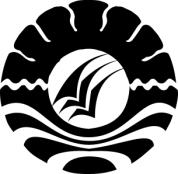 UNIVERSITAS NEGERI MAKASSARFAKULTAS ILMU PENDIDIKANJURUSAN PENDIDIKAN LUAR BIASAAlamat: Jl. Tamalate 1 Tidung Makassar 90222 Telp.883076-Fax.(0411)884457PENGESAHAN UJIAN SKRIPSISkripsi telah di terima oleh Panitia Ujian Skripsi dengan SK Dekan No.      ………………….. dan telah di adakan ujian skripsi pada Tanggal ………………… dan dinyatakan lulus oleh panitia ujian skripsi Fakultas ilmu Pendidikan Universitas Negeri Makassar, selanjutnya dinyatakan memenuhi persyaratan dalam memperoleh gelar Sarjana Pendidikan pada Jurusan Pendidikan Luar Biasa (PLB) pada tahun akademik ………………Disahkan OlehDekan Fakultas Ilmu PendidikanDr. Abdullah Sinring, M.Pd NIP. ……………………………Panitia Ujian :1. Ketua  	:	Drs. Muslimin, M.Ed	(…………………….)2. Sekertaris	:	Drs. Mufa’adi, M.Si	(…………………….)3. pembimbing I	:	Drs. Djoni Rosyidi, M.Pd	(…………………….)4. Pembimbing II	:	Dra. Dwiyatmi Sulasminah, M.Pd.	(…………………….)5. Penguji I	:	Sahril Buchori, S.Pd. M.Pd	(…………………….)6. Penguji II 	:	Dra. Hj. St. Kasmawati, M.Si	(…………………….)